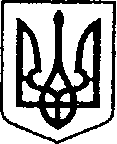 УКРАЇНАЧЕРНІГІВСЬКА ОБЛАСТЬН І Ж И Н С Ь К А    М І С Ь К А    Р А Д А 16 сесія VШ скликанняР І Ш Е Н Н Явід   «23» листопада 2021 р.	         м. Ніжин                                № 13-16/2021Про надання дозволу на списання з балансу комунального підприємства«Служба Єдиного Замовника» основних засобів та інших необоротних матеріальних активівВідповідно до ст. 25, 26, 42, 59, 60 Закону України «Про місцеве самоврядування в Україні», Порядку списання об’єктів державної власності, затвердженого постановою Кабінету Міністрів України від 08 листопада 2007 року № 1314, Положення про порядок відчуження та списання майна власності територіальної громади м. Ніжина,  затверджене  рішенням Ніжинської міської ради 6 скликання  від 24 лютого 2012 р. №12-24/2012, , Регламенту Ніжинської міської ради Чернігівської області VШ скликання, затвердженого рішенням Ніжинської міської ради Чернігівської області VШ скликання від 27 листопада 2020 року       № 3-2/2020 (зі змінами відповідно до рішення міської ради від 22.04.2021року     № 26 – 9/2021 «Про внесення змін до Регламенту Ніжинської міської ради VІІІ скликання») міська рада вирішила: 1. Дозволити  комунальному  підприємству  «Служба Єдиного Замовника» списати з балансу основні засоби та інші необоротні матеріальні активи, у зв’язку з фізичною зношеністю, недоцільністю ремонту та таких, що непридатні для використання, з подальшою його утилізацією, а саме:2. Комунальному підприємству «Служба Єдиного Замовника»      (Борисенко М. Д) списання з балансу основних засобів та інших необоротних  матеріальних активів здійснити відповідно до Положення про порядок відчуження та списання майна власності територіальної громади м. Ніжина, затвердженого рішенням Ніжинської міської ради VI скликання від 24 лютого 2012 року № 12-24/2012.3.Дане майно після проведення процедури списання утилізувати,а кошти отримані від цього оприбуткувати відповідно до вимог чинного законодавства .4. Директору комунального підприємства «Служба Єдиного Замовника» Борисенко М. Д. забезпечити оприлюднення даного рішення на офіційному сайті протягом п’яти робочих днів після його прийняття.5.Організацію виконання цього рішення покласти на першого заступника міського голови з питань діяльності виконавчих органів ради Вовченко Ф.І..6. Контроль за виконанням  даного рішення покласти на постійну комісію міської ради з питань житлово-комунального господарства, комунальної власності, транспорту, зв’язку та енергозбереження (голова комісії – Дегтяренко В. М.)Міський голова                                                                        Олександр КОДОЛА                        Візують: Директор КП «Служба Єдиного Замовника»		       Микола БОРИСЕНКО					      Перший заступник міського голови з питань діяльності виконавчих органів ради                                                                                    Федір ВОВЧЕНКО                                                                                                                       Секретар Ніжинської міської ради			    	               Юрій ХОМЕНКОНачальник управління комунального майна                                                                       та земельних відносин Ніжинської міської ради                          Ірина ОНОКАЛО                                                                                                         Начальник відділу юридично-кадрового забезпечення апарату виконавчого комітету Ніжинської міської ради                                                                    В’ячеслав ЛЕГАГолова постійної комісії міської радиз питань житлово-комунального господарства, комунальної власності, транспорту і зв’язку та енергозбереження					  	   Вячеслав ДЕГТЯРЕНКОГолова постійної комісії міської ради з питань регламенту, законності,охорони прав і свобод громадян, запобіганнякорупції, адміністративно-територіального устрою, депутатської діяльності та етики 		                       Валерій САЛОГУБ№№Назва інвентарного об"єктаНазва інвентарного об"єктаРік випускуРік випускуРахунок на якому обліковується Рахунок на якому обліковується Номер об’єктаНомер об’єктаКількість кап.рем.  (дата проведення останнього)Кількість кап.рем.  (дата проведення останнього)Кількість кап.рем.  (дата проведення останнього)Вартість останнього кап.ремонтаВартість останнього кап.ремонтаБалансова (первісна)вартість,грн.Балансова (первісна)вартість,грн.Сума нарахованого зносу,грнСума нарахованого зносу,грнСума нарахованого зносу,грнБалансова (залишкова) вартість грн.Балансова (залишкова) вартість грн.№№Назва інвентарного об"єктаНазва інвентарного об"єктаРік випускуРік випускуРахунок на якому обліковується Рахунок на якому обліковується інвентарнийінвентарнийзаводскийзаводскийВартість останнього кап.ремонтаВартість останнього кап.ремонтаБалансова (первісна)вартість,грн.Балансова (первісна)вартість,грн.Сума нарахованого зносу,грнСума нарахованого зносу,грнСума нарахованого зносу,грнБалансова (залишкова) вартість грн.Балансова (залишкова) вартість грн.112233445567788991010101.1.ДрильДриль20172017112112112/21112/21750,00750,00750,00750,000,000,000,002.2.ДрильДриль20172017112112112/31112/311120,001120,001120,001120,000,000,000,003.3.ДрильДриль20172017112112112/24112/241000,001000,001000,001000,000,000,000,004.4.ДрильДриль20142014112112181181350,00350,00350,00350,000,000,000,005.5.ШуруповертШуруповерт20182018112112112/35112/352150,002150,002150,002150,000,000,000,006.6.ШуруповертШуруповерт20122012112112103103799,00799,00799,00799,000,000,000,007.7.ПерфораторПерфоратор20172017112112112/22112/221834,001834,001834,001834,000,000,000,008.8.ПерфораторПерфоратор20122012112112112112819,00819,00819,00819,000,000,000,009.9.ПерфораторПерфоратор201320131121121641641600,001600,001600,001600,000,000,000,0010.10.ПерфораторПерфоратор20122012112112175175780,00780,00780,00780,000,000,000,0011.11.ПерфораторПерфоратор20142014112112112/14112/141166,671166,671166,671166,670,000,000,0012.12.ЕлектроперфораторЕлектроперфоратор201220121061061161164166,004166,004166,004166,000,000,000,0013.13.Кутова шліфмашинкаКутова шліфмашинка201620161121121891891500,001500,001500,001500,000,000,000,0014.14.БолгаркаБолгарка20132013112112148148480,00480,00480,00480,000,000,000,0015.15.БолгаркаБолгарка20132013112112105105900,00900,00900,00900,000,000,000,0016.16.БолгаркаБолгарка20142014112112182182700,00700,00700,00700,000,000,000,0017.17.БолгаркаБолгарка201620161121121881882125,002125,002125,002125,000,000,000,0018.18.БолгаркаБолгарка20122012112112111111820,00820,00820,00820,000,000,000,0019.19.БолгаркаБолгарка20132013112112171171450,00450,00450,00450,000,000,000,0020.20.Електровідбійний молотокЕлектровідбійний молоток201220121061061151151500,001500,001500,001500,000,000,000,0021.21.Молоток відбійнийМолоток відбійний201320131041041571573827,503827,503827,503827,500,000,000,0022.22.Молоток відбійнийМолоток відбійний2002200210410414149701,379701,379701,379701,370,000,000,0023.23.БензопилаБензопила2011201110610662622632,002632,002632,002632,000,000,000,0024.24.БензопилаБензопила201520151061066046041333,331333,331333,331333,330,000,000,0025.25.АнометрАнометр201120111061066464960,00960,00960,00960,000,000,000,0026.26.БензокосаркаБензокосарка201320131061061181186900,006900,006900,006900,000,000,000,0027.27.КосаркаКосарка201420141061066026027920,007920,007920,007920,000,000,000,0028.28.КосаркаКосарка201320131041041531535200,005200,005200,005200,000,000,000,0029.29.Насос дренажнийНасос дренажний2012201210610670702083,342083,342083,342083,340,000,000,0030.30.Паяльник для трубПаяльник для труб20152015112112112/18112/181450,001450,001450,001450,000,000,000,0031.31.Пила цирк. електрич. дисковаПила цирк. електрич. дискова20172017112112112/26112/261041,671041,671041,671041,670,000,000,0032.32.ФотоапаратФотоапарат20132013112112124124415,00415,00415,00415,000,000,000,0033.33.Мікрохвильова пічМікрохвильова піч20132013112112175175474,92474,92474,92474,920,000,000,0034.34.Мобільний телефонМобільний телефон201020101121129797282,50282,50282,50282,500,000,000,0035.35.Мобільний телефонМобільний телефон20132013112112126126384,00384,00384,00384,000,000,000,0036.36.Автомобіль ЗИЛ 4502 СВ0739АХАвтомобіль ЗИЛ 4502 СВ0739АХ19921992105105797923635,0023635,0023635,0023635,000,000,000,00Всього:Всього:93250,3093250,3093250,3093250,300,000,000,00